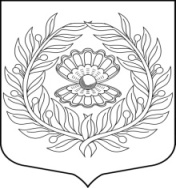 Администрация муниципального образования«Нежновское сельское поселение»муниципального образования«Кингисеппский муниципальный район»Ленинградской областиПОСТАНОВЛЕНИЕ 07.04.2021 г                                                                                                        № 37Об утверждении норматива стоимости одного квадратного метра общей площади жилья на территории МО «Нежновское сельское поселение» на 2 квартал 2021 года»      В целях реализации на территории муниципального образования «Нежновское сельское поселение» федеральных целевых программ, государственных программ Ленинградской области и муниципальных программ, направленных на улучшение жилищных условий граждан, и руководствуясь методическими рекомендациями по определению норматива стоимости одного квадратного метра общей площади жилья в муниципальных образованиях Ленинградской области и стоимости одного квадратного метра общей площади жилья на сельских территориях Ленинградской области, утвержденными распоряжением комитета по строительству Ленинградской области от 13.03.2020 года № 79 «О мерах по обеспечению осуществления полномочий комитета по строительству Ленинградской области по расчету размера субсидий и социальных выплат, предоставляемых на строительство (приобретение) жилья за счет средств областного бюджета Ленинградской области в рамках реализации на территории Ленинградской области мероприятий государственных программ Российской Федерации «Обеспечение доступным и комфортным жильем и коммунальными услугами граждан Российской Федерации» и «Комплексное развитие сельских территорий» а также мероприятий государственных программ Ленинградской области «Формирование городской среды и обеспечение качественным жильем граждан на территории Ленинградской области» и «Комплексное развитие сельских территорий Ленинградской области», приказом Министерства строительства и жилищно-коммунального хозяйства Российской Федерации от 26.02.2021  № 94/пр   «О показателях средней рыночной стоимости одного квадратного метра общей площади жилого помещения по субъектам Российской Федерации на II квартал 2021 года» администрация   МО «Нежновское сельское поселение»ПОСТАНОВЛЯЕТ:          1. Утвердить  на 2 квартал  2021 года  норматив  стоимости    общей площади  жилого  помещения в  МО «Нежновское сельское поселение»  в размере  59454,00 (Пятьдесят девять  тысяч четыреста пятьдесят четыре) рубля 00 копеек.   ( в соответствии с Приложением № 1).          2. Опубликовать  настоящее  постановление  в средствах  массовой   информации си       поместить  на официальном   сайте  администрации  муниципального образования «Нежновское сельское поселение» в сети «Интернет».          3. Контроль  за исполнением  данного  постановления  оставляю за  собой.   Главы администрации  МО «Нежновское сельское поселение»                                                А.С. Жадан                                                                                 Приложение № 1                                                                    к Постановлению администрации                                                                                     МО «Нежновское  сельское поселение»                                                                                 от 07.04.2021 № 37 Расчет  норматива    стоимости 1 кв.м. общей площади жилья на территории  МО «Нежновское сельское поселение» муниципального образования «Кингисеппский муниципальный район»  на 2 квартал  2021 годСТ квм = Ср_квм.  x К_дефл,где:0,92 - коэффициент, учитывающий долю затрат покупателя по оплате услуг риэлторов, нотариусов, кредитных организаций (банков) и других затрат;N - количество показателей, используемых при расчете;К_дефл – индекс цен производителей (раздел капитальные вложения (инвестиции), определяемый уполномоченным федеральным органом исполнительной власти на расчетный квартал;СТ квм  - норматив стоимости одного квадратного метра общей площади жилья;Ст_дог – стоимость одного квадратного метра площади жилья на территории поселения согласно договорам на приобретение (строительство) жилых помещений на территории соответствующего муниципального образования, представленным участниками жилищных программ, действующих на территории Ленинградской области;   Ст_стат - стоимость одного квадратного метра площади жилья на территории Ленинградской области согласно сведениям от подразделений территориального органа Федеральной службы государственной статистики по Санкт-Петербургу и Ленинградской области применительно к территории соответствующего муниципального образования; Ст_кред - стоимость одного квадратного метра общей площади жилья на территории поселения согласно сведениям риэлтерских организаций и кредитных организаций (банков), предоставленным официально или опубликованным в средствах массовой информации, применительно               к территории соответствующего муниципального образования.Ст_строй - стоимость одного квадратного метра общей площади жилья на территории поселения согласно сведениям застройщиков, осуществляющих строительство на территории муниципального образования.Согласно представленных данных на 01.04.2021.:N -                2Ст_кред  АО «ЛенОблАИЖК» - 69 200,00 рублейСт_дог  –договоров на приобретение (строительство) жилых помещений на территории МО «Нежновское сельское поселение» не заключалось. Ст_строй – строительство жилых многоквартирных домов на территории МО «Нежновское сельское поселение» - не ведется. На территории Кингисеппского муниципального района в аналогичных муниципальных образованиях строительства многоквартирных жилых домов не ведется.Ст_стат – 77307,5 рублей  Данные статистики представлены Управлением Федеральной службы государственной статистики  по Санкт-Петербургу и Ленинградской области (Петростат).К_дефл –    101,1 Исходя из представленных данных:Средние  показатели  стоимости:Информация по участникам жилищных программ:Ст.дог – не было реализации в рамках вышеуказанных программСр_квм = (69 200,00 х 0,92) +77307,5 =  70485,75 руб.                               2 Ср_ст_квм =  70485,75 руб.   х 1,011= 71261,1 руб.           В соответствии пп.2.3. п.2 раздела 1 методических рекомендаций утвержденных распоряжением комитета по строительству Ленинградской области от 13.03.2020 года № 79, норматив стоимости 1 кв.м общей площади жилья на территории поселения, городского округа Ленинградской области не должен быть выше средней рыночной стоимости 1 кв.м общей площади жилья по Ленинградской области, установленной Министерства строительства и жилищно-коммунального хозяйства Российской Федерации.      На основании  Приказа Министерства строительства и жилищно-коммунального хозяйства РФ от 26.02.2021  № 94/пр   «О показателях средней рыночной стоимости одного квадратного метра общей площади жилого помещения по субъектам Российской Федерации на 2 квартал 2021 года» утвержден показатель средней рыночной стоимости 1 квадратного метра общей площади жилого помещения по Ленинградской области на 2 квартал 2021 года в размере  59454,00 рублей.                                     Ср_квм=Ст_дог x 0,92 + Ст_кред x 0,92 + Ст_стат +Ст_строй,Ср_квм=N,